Памятка по организации домашнего чтения:Чаще читайте своим детям вслух. Не прекращайте чтения вслух, когда ребенок начинает читать сам. Помните, что чтение для дошкольника - это, прежде всего, общение с родителями. Читайте с ребенком попеременно. Предложите ему почитать Вам, когда Вы заняты домашними делами.Дарите ребенку книги. Приучайте бережно относиться к книге.Подбирайте в домашнюю библиотеку адекватные возрасту и содержательные книги, чтобы они были понятны и интересны ребенку. Не спешите с приобретением новых книг, пока не исчерпано содержание тех, которые уже есть у ребенка.Разрешайте ребенку самому выбирать из домашней библиотеки книгу для совместного чтения. Обсуждайте прочитанное.Выбирая между телевизором, компьютером и книгой отдавайте предпочтение книге.Сделайте процесс начального приобщения к чтению занимательным, игровым. Сочиняйте с ребенком собственные истории и сказки, мастерите по ним маленькие книжки с рисунками-иллюстрациями.Не проявляйте излишнего рвения и озабоченности, если Вам кажется, что у ребенка пока не слишком хорошо получается читать. Хвалите и подбадривайте его на каждом этапе чтения.Не сравнивайте уровень чтения ребенка с успехами его сверстников. Ориентируйтесь на его индивидуальные особенности и возможности.Читайте сами, показывая ребенку пример. Если Вы любите читать, то возможно, однажды и Ваш ребенок возьмет в руки книгу САМ.Игры, которые можно использовать при обучении дошкольников чтению:Эту игру можно назвать «прятки с игрушкой» или «поиски клада». Взрослый прячет в квартире игрушку или ценный предмет. Затем раскладывает листы бумаги с написанными на них словами-подсказками. Эти подсказки помогут ребенку составить маршрут и найти спрятанную вещь. Например, на первом листочке написано - «стол», ребенок подходит к столу и находит там следующее указание - «шкаф» и т.д. пока не найдется игрушка. Количество слов-указателей и сложность каждой последующей инструкции зависят от умения ребенка читать. Инструкции и маршруты поиска могут усложняться от игры к игре.    «Почтовый ящик». Для этой игры потребуется небольшая картонная коробка, в которой следует сделать прорезь для писем. Когда импровизированный почтовый ящик готов и определен на свое место, начинается игра. Интрига заключается в том, что взрослый может переписываться с ребенком от лица волшебника, домового или тайного друга, адресуя ему свои сообщения, советы, просьбы или пожелания. При этом составляет свои послания, ориентируясь на возможности и интересы-ребенка. Ребенок может готовить ответные письма.«Чепуха». Игра, многим хорошо знакомая с детства. Суть ее в том, что один из участников пишет слово и складывает лист бумаги так, чтобы написанное не смог прочитать следующий участник, который в свою очередь тоже пишет слово и складывает лист дальше. Когда весь лист оказывается свернутым, его разворачивают и читают образовавшуюся «чепуху». Чтобы текст получился более связным, а результат - смешным, родителям лучше писать глаголы и прилагательные, так как дети в основном используют существительные. В этой игре детям приходится и писать, и читать, и делают они это с удовольствием.Совместное чтение. Детям, уже сносно читающим, вероятно будет интересно почитать вместе с родителями, распределив прямую речь персонажей сказки по ролям. Процесс можно записывать на магнитофон и потом прослушивать как аудио-спектакль.Доброта - вещь удивительная. Она сближает, как ничто другое, она - тот язык, на котором с вами всякий захочет разговаривать, на котором мы только и можем понять друг друга. Доброта избавляет нас от одиночества, душевных ран и непрощенных обид. Мы больше получим, чем отдадим, если будем чаще вспоминать про то, что нас соединяет, про то, что человекстановится; человеком только благодаря другому человеку.Одна из главных задач дошкольного возраста - запечатление любви. Ребенок, еще не умея говорить, не осознавая речь и поступки взрослых, уже улавливает моральный климат семейного окружения и по-своему реагирует на него. Благоприятный фон для начала формирования в ребенке нравственных потребностей - доброжелательность в отношении друг к другу, спокойная ласковая речь. В дальнейшем - атмосфера любви, заботливости друг о друге дает широкий простор для проявления чувств ребенка, формирования и реализации его нравственных потребностей. Условия воспитания доброты в детях:Хорошо, когда в семье царит атмосфера искренности - старайтесь не обманывать ребенка, не уклоняться от важных вопросов, умейте дать разумные и доступные для ребенка ответы.Родители - первые проводники в понимании и усвоении нравственных качеств, помогающие ребенку приобретать социальный опыт. Важен личный нравственный пример родителей во всем. Доброту молено воспитывать только добротой.Старайтесь оберегать ребенка от негативного влияния, поскольку дети склонны к подражанию.Дарите ребенку радость, дефицит которой нередко заменяется удовольствиями (новая игрушка, сладости, развлечения). Истинная радость предполагает сорадованиe. Хорошо, когда детскую радость умеют и могут разделить родители, а дети, в свою очередь, будут учиться «радоваться чужой радости». В воспитании нравственных чувств следует опираться на то хорошее, что уже сложилось в ребенке (или начинает складываться). Поддерживайте все добрые инициативы ребенка. Уже в 4 года у детей обычно отмечается повышенная нежность, любовь, сочувствие, желание быть помощником для родителей. И если эта инициатива не поддержана, она уже может не повториться!Не игнорируйте ни одного безнравственного поступка ребенка. Учите ребенка извлекать уроки из проблемных ситуаций, разъясняйте неправоту (но без раздражения, с любовью). Воспитывайте способность признавать свою вину, нести ответственность за проступки и исправляться.Привлекайте ребенка обращать внимание на душевное состояние другого человека.Привлекайте ребенка к труду. Привычка трудиться воспитывается через совместный с родителями труд, способности через совместное доброделание.Побуждайте детей оказывать помощь ближним, учите делиться с другими. Воспитывайте способность получать радость от добрых и полезных дел.Передавайте ребенку нравственное содержание в доступной ему форме: через сказку, беседу, игру. Читая книги, обсуждайте их, можете предложить ребенку нарисовать, слепить из пластилина понравившегося персонажа.Герои сказок, мультфильмов также являются для детей образцами для подражания, поэтому прежде, чем читать ребенку сказку или предлагать для просмотра мультфильм - познакомьтесь с их содержанием. И помните - то, что дети видят с экранов телевизора - воспринимается ими как норма.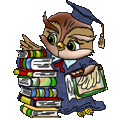 Муниципальное дошкольноеобразовательное учреждениедетский сад комбинированноговида №67г. Сочи ул. Ясногорская 8.Рекомендации для родителейпо организации домашнего чтения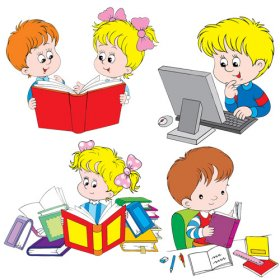 «Развитие интереса к чтению»Сочи  2013 г.